Fermilab Overview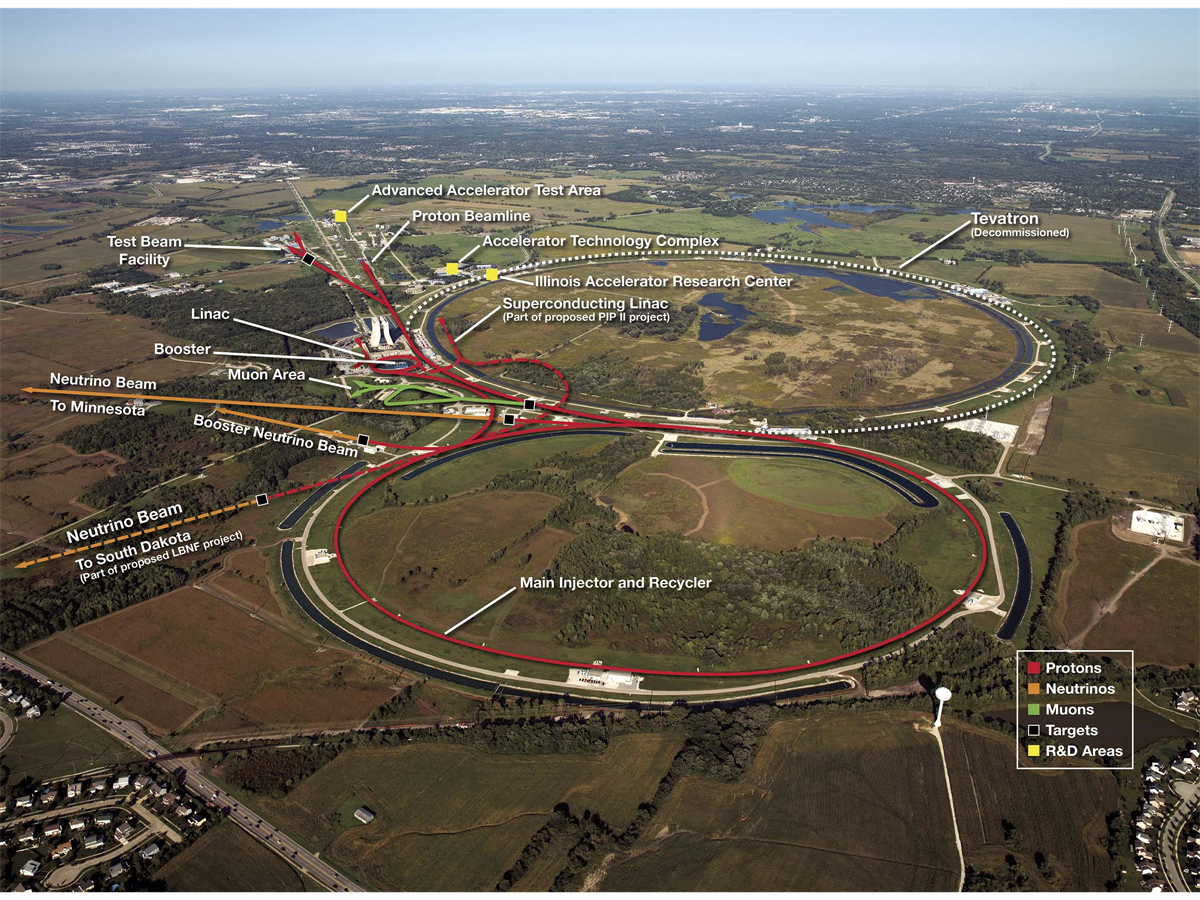 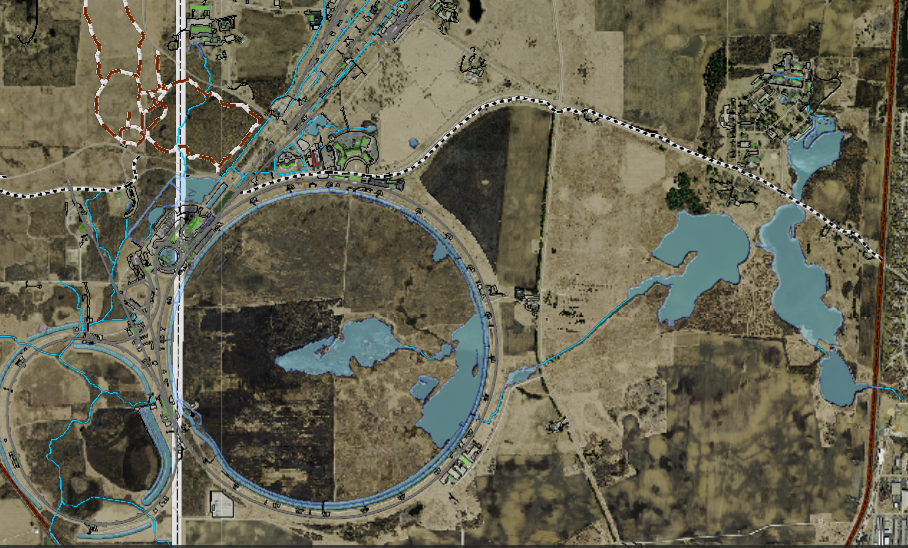 https://www.youtube.com/watch?v=XksxmdWu1eY